Lesson 11:  Solution Sets For Equations and InequalitiesClassworkExample 1Consider the equation, , where  represents a real number.  Are the expressions  and  algebraically equivalent?  The following table shows how we might “sift” through various values to assign to the variable symbol  in the hunt for values that would make the equation true.Example 2Consider the equation . Example 3Solve for : .  One can describe a solution set in any of the following ways:IN WORDS:   has solutions  and .  (That is,  is true when  or .)
IN SET NOTATION:  The solution set of  is . 
IN A GRAPHICAL REPRESENTATION ON A NUMBER LINE:  The solution set of  is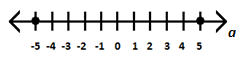 In this graphical representation, a solid dot is used to indicate a point on the number line that is to be included in the solution set.  (WARNING: The dot one physically draws is larger than the point it represents.  One hopes that it is clear from the context of the diagram which point each dot refers to.)
How set notation works.  The curly brackets { } indicate we are denoting a set.  A set is essentially a collection of things, e.g., letters, numbers, cars, people.  In this case, the things are numbers. From this example, the numbers  and  are called elements of the set.  No other elements belong in this particular set because no other numbers make the equation  true.  When elements are listed, they are listed in increasing order.  Sometimes, a set is empty; it has no elements.  In which case, the set looks like {  }.  We often denote this with the symbol, .  We refer to this as the empty set or the null set.Exercise 1  Solve for :  .  Present the solution set in words, in set notation, and graphically.Exercise 2Depict the solution set of  in words, in set notation, and graphically.Example 4Solve for , over the set of positive real numbers.  Depict the solution set in words, in set notation, and graphically. Exercise 3Solve  for , over the set of all non-zero real numbers.  Describe the solution set in words, in set notation, and graphically. Example 5Solve for :  Exercise 4Solve for :  .  Describe carefully the reasoning that justifies your solution.  Describe the solution set in words, in set notation, and graphically. Exercise 5Identify the properties of arithmetic that justify why each of the following equations has a solution set of all real numbers:Exercise 6Create an expression for the right side of each equation such that the solution set for the equation will be all real numbers.  (There is more than one possibility for each expression.  Feel free to write several answers for each one.)  =                                  =                                  =                                Example 6Solve for ,  Exercise 7Solve for :  .  Describe the solution set using a number line.  What is the solution set to the statement:  “Sticks of lengths  yards,  yards, and  yards make an isosceles triangle”?  Describe the solution set in words and on a number line.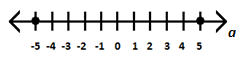 Problem Set For each solution set graphed below, (a) describe the solution set in words, (b) describe the solution set in set notation, and (c) write an equation or an inequality that has the given solution set.Fill in the chart below.For Problems 19–24, answer the following:  Are the two expressions algebraically equivalent?  If so, state the property (or properties) displayed.  If not, state why (the solution set may suffice as a reason) and change the equation, ever so slightly, e.g., touch it up, to create an equation whose solution set is all real numbers.Solve for :   .  Describe the solution set in set notation.Edwina has two sticks, one  yards long and the other  meters long.  She is going to use them, with a third stick of some positive length, to make a triangle.  She has decided to measure the length of the third stick in units of feet.What is the solution set to the statement: “Sticks of lengths  yards,  meters, and  feet make a triangle”?  Describe the solution set in words and through a graphical representation.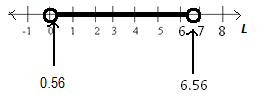 What is the solution set to the statement:  “Sticks of lengths  yards,  meters, and  feet make an isosceles triangle”?  Describe the solution set in words and through a graphical representation.What is the solution set to the statement:  “Sticks of lengths  yards,  meters, and  feet make an equilateral triangle”?  Describe the solution set in words and through a graphical representation.-VALUETHE EQUATIONTRUTH VALUELet FALSELet FALSELet FALSELet FALSELet TRUELet FALSELet FALSELet FALSETHE NUMBER SENTENCETRUTH VALUELet FALSELet Let Let  Let -VALUETHE EQUATIONTRUTH VALUELet  TRUELet  TRUELet  TRUELet  TRUELet  TRUELet  TRUE1.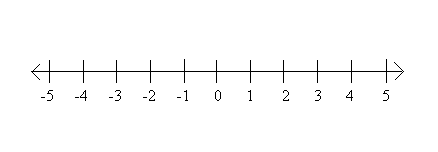 2.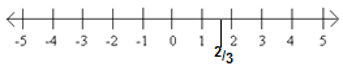 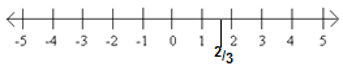 3.4.5.6.7.8.SOLUTION SET IN WORDSSOLUTION SET IN SET NOTATIONGRAPH9.10.11.12.13.14.15.16.17.18.